Магнитогорский государственный технический университетим. Г. И. НосоваИнститут гуманитарного образованияКафедра английского языкаПоложение о проведении VII Регионального конкурсаанглийской песни “English Song Contest-О конкурсе:VII Региональный конкурс английской песни “English Song Contest- организует кафедра английского языка Института гуманитарного образования, ФГБОУ ВО «Магнитогорский государственный технический университет им. Г.И. Носова», зав. кафедрой Галлямова М.С.Дата и время проведения:Конкурс проходит в два этапа: отборочный и финальный. Отборочный этап проводится 27 апреля ., 11:20, актовый зал, 3 этаж, УК-4, пр.Ленина 26; финальный этап состоится 19 мая . в 14:00 по адресу Ленина, 38, Большой актовый зал. Цели и задачи:Укрепление творческих, культурных и дружественных связей между учебными организациями г. Магнитогорска и региона.Адресная профориентационная работа с потенциальными абитуриентами «МГТУ им. Г.И. Носова» из числа школьников г. Магнитогорска и региона и популяризация направлений подготовки  44.03.05 «Педагогическое образование», 45.03.02 «Лингвистика».Развитие творческого потенциала молодёжи в области вокального, хореографического и других видов искусства. Выявление склонностей и способностей учащихся к освоению английского языка на творческом уровне.Обмен профессиональным опытом и повышение квалификации преподавателей английского языка. Объединение всех участников в творческое содружество.Организационный комитет конкурса:Гневэк Ольга Владимировна – директор института гуманитарного образования;Галлямова Мария Сергеевна - заведующая кафедрой английского языка;Артамонова Мария Валериевна - доцент кафедры английского языка;Величко Мария Александровна -  старший преподаватель кафедры английского языка;Соловьева Наталья Сергеевна - доцент кафедры английского языка.Участники:Учащиеся муниципальных образовательных учреждений Челябинской области, студенты ФГБОУ ВО «МГТУ им. Г.И. Носова».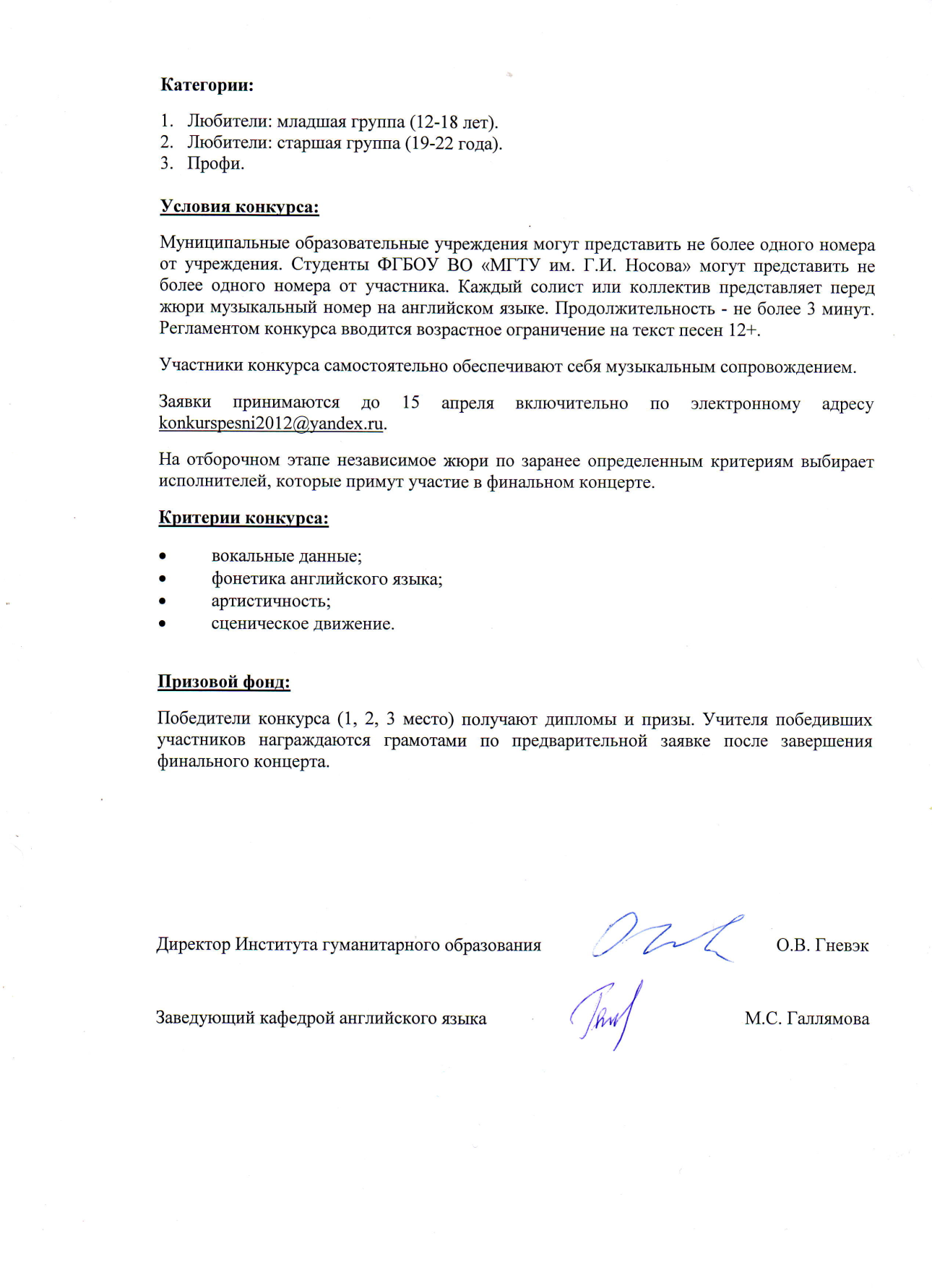 